IEEE P802.11
Wireless LANsLRLP requirements and use casesSmart GridIoTTechnical feasibility Requirements for range Power consumption Integration with 802.11 Coexistence with other 802 wireless protocolsTechnical material needed to initiate standardizationSupported combinations of LRLP facility in the 802.11 architectureComparative study of all low power technologies in use todayLRLP Report OutlineLRLP Report OutlineLRLP Report OutlineLRLP Report OutlineLRLP Report OutlineDate:  2015-09-17Date:  2015-09-17Date:  2015-09-17Date:  2015-09-17Date:  2015-09-17Author(s):Author(s):Author(s):Author(s):Author(s):NameAffiliationAddressPhoneemailTim GodfreyEPRI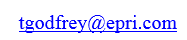 